     TECHNICAL RIDER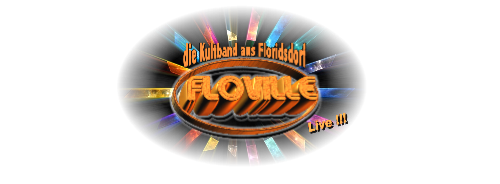 Vocals:Mic wireless (XLR)Guitar:Mic wired for vocals (XLR)Mic wired for amp (XLR)Bass:Mic wired for vocals (XLR)Amp line out XLR (XLR)Guitar:Mic wired for vocals (XLR)Effect-pedal line out (mono jack, Klinke 6,3)Drums:Mic wired Bassdrum (XLR)Mic wired Snare (XLR)2 x Mic wired Overhead (XLR)Monitoring: 6 monitors on stage